Tumač topografskog zemljovida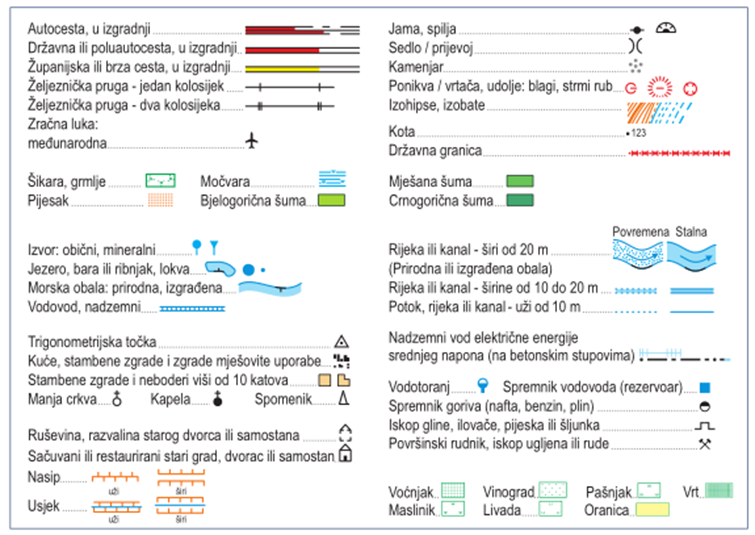 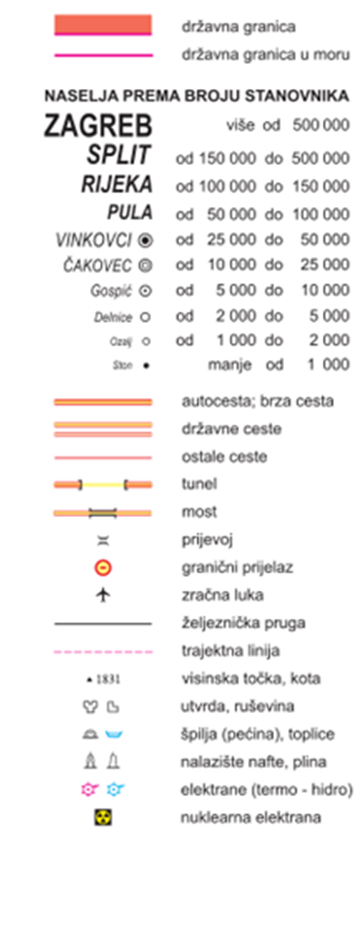 